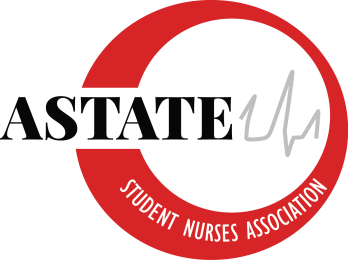 Arkansas State University Student Nurses’ AssociationOctober 17th, 201812pm-1pmGreen Room in CNHPMeeting MinutesCall to Order: called to order at 12:00 by Megan BelvederesiRoll Call:	President: Megan BelvedresiVice President:  Caragan Woods Secretary: Alex RichardsonTreasurer:  Alannah Davis NEC Chair: Brenden ScottBTN Chair: Anna PaulWebmaster: Sam DeanPublic Relations: Bethany TynerSenior Class Representative: Madison RhodesJunior Class Representative: Katie JacksonSophomore Class Representative: Charlee-Beth PattersonAccelerated Class Representative: VacantFaculty Advisor: Addie Fleming Faculty Advisor: Kayla Travis Visitors: Marterria TannerBrenden Scott moves to approve October 10th meeting minutes.Sam Dean seconded this motion.No further discussion.Motion carries.Announcements Vote to approve last meeting minutes from October 10th, 2018. This meeting is all about State Convention.Follow up/New Business Hotel Rooms are in Megan’s, Anna’s, and Sam’s name and check in is at 3:00pm on October 24th.ANSA Day of ServiceOctober 24th from 2-6pmPartnering with Holy Sews; volunteer opportunityCheck in for ConventionThursday morning from 6am-12pm!DelegatesAllowed 10 delegates for our schoolBe sure to credential as a delegate when you check in at convention.Delegate Credentialing is from 6-9am on Thursday morning!Alternate Delegates—only need a coupleMikayla Bowers, Alex Lipe, Breanna Downing, and Shelby Hopkins all up for possible alternate delegates for state convention. Breanna Downing and Shelby Hopkins voted in as alternate delegates.Katie Jackson moves to reimburse Breanna Downing and Shelby Hopkins’s convention free after convention.Anna Paul seconded this motion.No further discussion.Motion carries.Fundraising TableSet up Thursday morning.Sign-up to work the booth.Be sure to pack the table cloth and card reader!$5.00 for six tickets and $1.00 for one ticket.Items for FundraisingStickers--$5 eachCPR pocketmasks—1 for $3 or 2 for $5Popsockets--$10 eachRaffling the Cardiology IV stethoscope? Board DinnerApprove a budge and discuss a timePossibly Thursday between 4-6:30NCLEX review does not end until 5:30pm; last year we left the review early; Faculty Advisor meeting does not end until 4:00pmMUST be back in time for HOD meeting at 6:30pmThursday meet up at 4:15 in the lobby for dinner.Caragan is in charge of board dinner.Caragan moves to set the board dinner expense not to exceed $400.00.Alannah seconded this motion.No further discussion.Motion carries. Dress codeProfessional dressSNA name badgesRemember: You are representing Arkansas State University!!Look over the changes to the Bylaws that will be discussed during HOD meeting.DiscussionDiscussion on each one of these topicsThe next meeting – to be discussed at a later dateSam Dean moves to end the meeting at 12:52 pm.Anna Paul seconded this motion.No further discussion.Motion carries.